bauen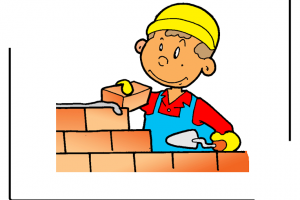 graditifahren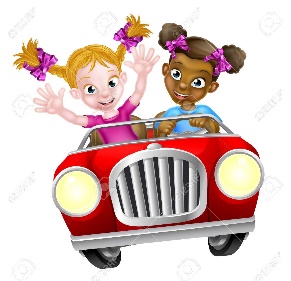 voziti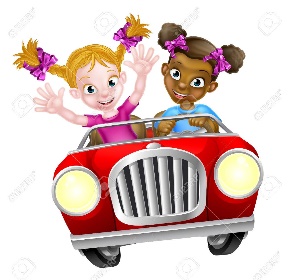 haben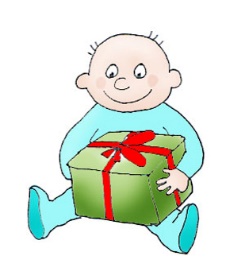 imeti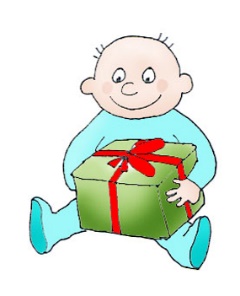 hören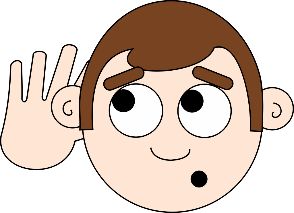 poslušatikochen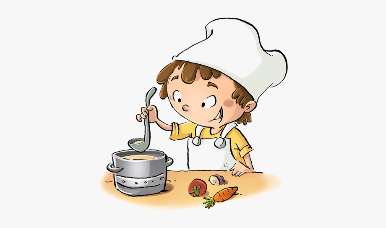 kuhatikommen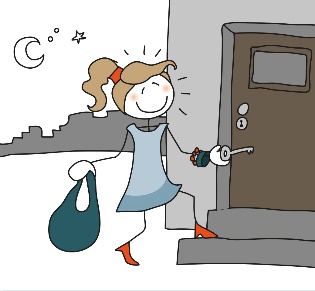 pritilernen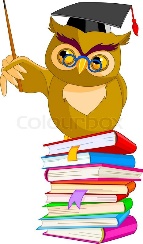 učiti (se)lesen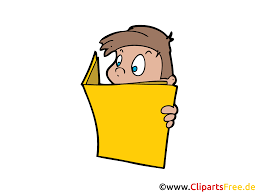 bratimachen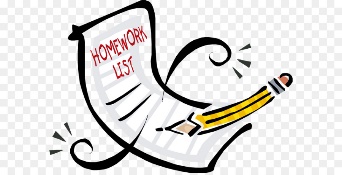 delatimalen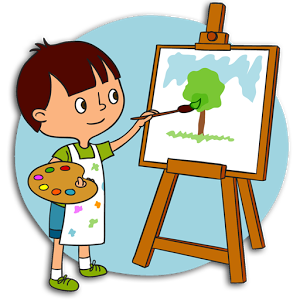 slikatischmücken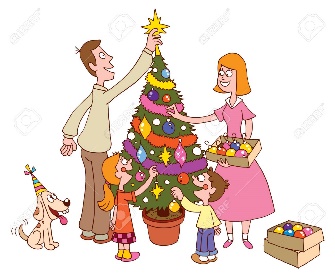 okrasitischreiben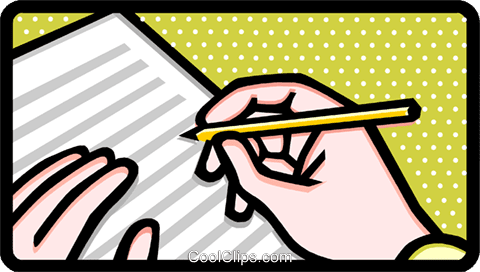 pisatischwimmen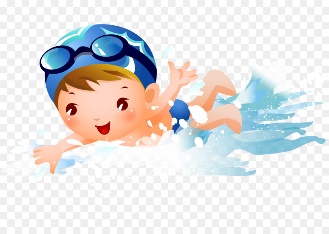 plavatisein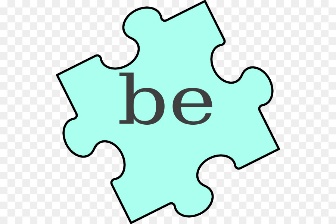 bitisingen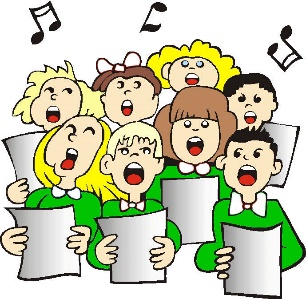 petispielen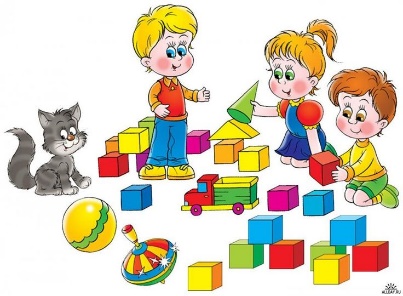 igratispringen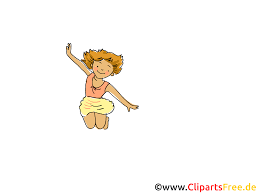 skakatiwohnen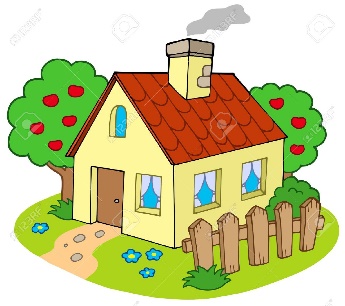 živeti